متقاضی در درجه اول بر اساس اطلاعاتی که در فرم زیر وارد کرده مورد ارزیابی قرار خواهد گرفت. چنانچه مایل به ارائه توضیحات تکمیلی هستید، تنها پس از تکمیل این فرم، سایر مشخصات خود را به صورت فایل جداگانه و همراه با همین فرم به ایمیل ارسالی الصاق فرمایید. 1- عمومي : 2- موقعیت تحصیلی (آخرین سال تحصیلات دبیرستانی و کلیه مراحل تحصیلات عالیه) :3- سوابق کاري و تجربی :4- زمينه خاص تخصصي که در آن علاقه و راندمان کاري شما بيشتر است:5- دوره های کوتاه مدتی که گذرانیده اید: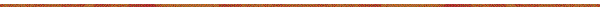 جدول های زیر توسط مسئولان شرکت پر می شود.